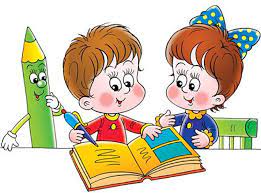 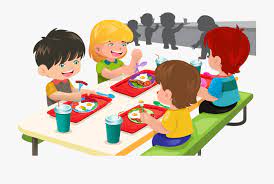 JELOVNIK- produženi boravak		                                     5.2.-9.2.2024.Ponedjeljak: 	Pileći medaljoni, pomfrit, salataUžina: 		Namaz, sokUtorak:             Juha, hot dog, sokUžina:		 Puding čokoladaSrijeda:            Rižoto s piletinom, salataUžina:		Kroasan čoko lješnjakČetvrtak:	Tjestenina s mljevenim mesom, salataUžina:		Domaći kolačPetak 		Riblji štapići, pire, salataUžina:		Krafna s pekmezomRavnateljTomislav Rajić